                Сибирский федеральный университет 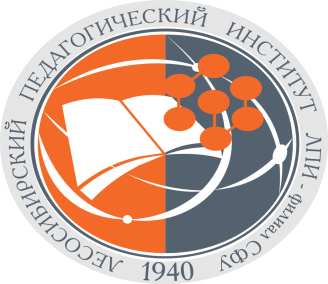                 Лесосибирский педагогический институт - филиал                          федерального государственного автономного      		   образовательного  учреждения высшего образования                   «Сибирский федеральный университет»                           ИНФОРМАЦИОННОЕ ПИСЬМО Уважаемые коллеги!	Приглашаем принять участие в работе IX Международной научно-практической конференции «Инновации в образовательном пространстве: опыт, проблемы, перспективы» в рамках Форума «Образование и наука: взгляд в будущее» Сроки проведения конференции: 24–25 апреля 2018 года	Место проведения конференции: Лесосибирский педагогический институт – филиал Федерального государственного автономного образовательного учреждения высшего образования «Сибирский федеральный университет» (Красноярский край, г. Лесосибирск, ул. Победы, 42).	К участию в конференции приглашаются ученые и преподаватели российских и зарубежных образовательных учреждений, аспиранты, студенты высших учебных заведений и учителя общеобразовательных учреждений. Организаторы:Федеральное государственное автономное образовательное учреждениевысшего образования «Сибирский федеральный университет»,Лесосибирский педагогический институт – филиалфедерального государственного автономного образовательного учреждениявысшего образования «Сибирский федеральный университет»кафедра педагогикиг. Лесосибирск, РоссияНа конференции предполагается обсудить широкий круг вопросов, связанных с исследованием психолого-педагогического, организационно-педагогического и информационного обеспечения внедрения и реализации Федерального государственного образовательного стандарта на разных ступенях образования (дошкольного образования, начального общего образования, среднего профессионального образования, высшего образования, дополнительного образования):ценностно-целевых ориентиров образования;содержания образования;особенностей реализации образовательных технологий;процессов формирования и развития образовательной среды;оценки качества образования;инновационных процессов в образовании;инновационных процессов в специальном образовании, реализации идеи инклюзивного образования;особенностей профессиональной педагогической деятельности в современных условиях;инноваций в управлении образовательными организациями в современных условиях;инновационных процессов в непрерывном педагогическом образовании.		Официальные языки конференции: русский, английский.		Формат проведения конференции в 2018 году – очный.	По итогам конференции будет издан электронный сборник научных статей. Сборнику присваивается УДК и международный стандартный книжный номер (ISBN). Электронный сборник научных статей будет выставлен  на сайте ЛПИ – филиала СФУ (http://lpi.sfu-kras.ru/).УСЛОВИЯ ПУБЛИКАЦИИДля своевременной подготовки сборника научных статей необходимо в срок до 15 апреля 2018 года прислать на адрес электронной почты takolesnikova@sfu-kras.ru оформленные заявку и текст статьи. Если статья имеет двух и более авторов, то заявка оформляется на каждого из них. Материалы статей/докладов считаются включенными в сборник после положительного решения оргкомитета о соответствии статьи требованиям. Оригинальность текста составляет не менее 60%.Требования к оформлению статей/докладов. Материалы должны быть оформлены в формате doc; имя файла должно содержать фамилию и город докладчика (Иванова Лесосибирск статья;  Иванова Лесосибирск заявка.doc.). Текст документа должен быть представлен в виде одного файла без разбивки на страницы и шрифтовых выделений, формата А4, шрифт Times New Roman, через 1 интервал, кегль 14 (основной текст статьи), без переносов, объемом: 3-5 страниц.Поля: все по , отступ в начале абзаца .; Название заглавными буквами жирным шрифтом.Инициалы, фамилия докладчика по центру (кегль 12). Место работы по центру, курсив (кегль 12).Аннотация и ключевые слова: на русском и английском языках (кегль 12).Библиографический список в конце текста, курсив, без автоматической нумерации, ссылки в тексте в квадратных скобках [1], [1: 43], где [1] – номер источника в списке литературы, [43] – номер страницы этого источника. 	Нарушая эти требования, вы создаете проблемы редакторам, а это удлиняет предпечатную подготовку сборника.Пример оформления статьи:УДКФОРМИРОВАНИЕ ОСНОВ ЗДОРОВОГО ОБРАЗА ЖИЗНИ МЛАДШИХ ШКОЛЬНИКОВ В УЧЕБНОЙ ДЕЯТЕЛЬНОСТИМ.Л. ИвановаЛесосибирский педагогический институт – филиал ФГАОУ ВПО «Сибирский федеральный университет»г. Лесосибирск, РоссияВ статье проанализирован опыт работы педагогов по формированию здорового образа жизни младших школьников, автором предложены пути формирования основ здорового образа жизни младших школьников непосредственно в учебной деятельности. Ключевые слова: здоровый образ жизни, образовательный процесс в начальной школе, пути формирования основ здорового образа жизни младших школьников.The article analyzed the experience of teachers to promote healthy lifestyles younger students; the author suggests ways of forming the foundations of a healthy lifestyle young students directly in training activities.Key words: healthy lifestyle, educational process in elementary school, ways of forming the foundations of a healthy lifestyle young students.Текст… Текст ....Текст …. Текст .... Текст …Текст …. Текст …. Текст [1].Список литературы:Адольф В.А. Инновационная деятельность педагога в процессе его профессионального становления: монография / В.А. Адольф, Н.Ф. Ильина. – Красноярск: Поликом, 2007. – 203 с.Заявка на участие в IХ Международной научно-практической конференции «Инновации в образовательном пространстве: опыт, проблемы, перспективы».Дополнительную информацию по конференции можно получить по e-mail: takolesnikova@sfu-kras.ru  или по тел.: 8 (983) 142 21 64 (Александр Игоревич),  8 (923) 359 59 98 (Татьяна Алексеевна)Будем признательны за распространение данной информации среди коллег!Фамилия Имя Отчество автора (ов)Место работы (полное наименование организации)ДолжностьУченая степень, ученое звание (при наличии)Курс, группа (для студентов, магистрантов)Тема доклада (название статьи)Контактный телефон, эл. почта